“Implementasi Kriptografi dalam Pengamanan Data Laba Penjualan pada PT. Efata Indonesia Tour & Travel dengan Metode Merkle Hellman”Herman Efendi, Faizal Taufik, S.Kom., M.Kom, Devri Suherdi, S.Kom., M.Kom.#1Program Studi Sistem Informasi, STMIK Triguna DharmaPENDAHULUANData laba penjualan merupakan data yang menyimpan arsip tentang laba bersih (net profit) yang telah dikurangi biaya-biaya yang menjadi beban perusahaan dalam suatu periode tertentu termasuk pajak. Laba bersih adalah keuntungan yang diperoleh oleh perusahaan setelah dikurangi dengan pajak penghasilan. Laba bersih dihitung sebagai hasil pengurangan antara laba sebelum pajak dengan beban pajak penghasilan. PT. Efata Indonesia Tour & Travel ini adalah perusahaan yang bergerak dibidang penyedia layanan travel atau pariwisata. Penjualan dan laba pada perusahaan PT. Efata Indonesia Tour & Travel merupakan suatu hal yang sifatnya internal dan tidak semua pihak boleh mengetahuinya, termasuk kepada karyawan, terkecuali pada karyawan bagaian keuangan. Seiring dengan tuntutan akan keamanan untuk kerahasiaan informasi yang saling dipertukarkan tersebut semakin meningkat, menimbulkan tuntutan tersedianya suatu sistem pengamanan data dan informasi yang lebih baik agar dapat mengamankan data dari berbagai ancaman. Dari permasalahan yang telah dijelaskan diatas, diharapkan dapat dibangun sistem yang membantu PT. Efata Indonesia Tour & Travel dalam mengamankan data laba penjualan. Berdasarkan permasalahan tersebut, maka diangkatlah judul karya ilmiah yaitu “Implementasi Kriptografi dalam Pengamanan Data Laba Penjualan pada PT. Efata Indonesia Tour & Travel dengan Metode Merkle Hellman”.KAJIAN PUSTAKA2.1   Pengertian KriptografiKriptografi adalah ilmu teknik enkripsi dimana “naskah asli” (plaintext) diacak dengan menggunakan suatu kunci enkripsi menjadi “naskah acak yang akan susah dibaca” (ciphertext). Kriptografi berasal dari bahasa Yunani. Menurut bahasa tersebut kata “Kriptografi” di bagi menjadi dua, yaitu Kripto dan Graphia. Dimana kripto yang memiliki arti secret (rahasia) dan Graphia berarti writing (tulisan) .Algoritma Marke HellmanMetode Merkle Hellman Merupakan salah satu sistem kripto yang mengunakan tipe kunci asimetri. Pada sistem merkle hellman ini, kunci yang digunakan adalah 2 kunci yang berbeda. Satu kunci untuk mengenkripsi dan satu kunci untuk mendekripsi.Proses EnkripsiPada saat proses enkripsi, metode Merkle Hellman menggunakan rumus sebagai berikut :   C = Σⁿᵢ₌₁αiβᵢ………..[2.1]Keterangan : α = Pesan / Plaintext            β = Public KeyAdapun langkah-langkah proses enkripsi data dengan menggunakan metode Merkle Hellman adalah sebagai berikut :Membuat Private Key bulat yang disusun dengan algoritma superincreasing linear, w terdiri dari beberapa angka tergantung dari jumlah digit binner yang digunakan. q adalah nilai (angka) bebas yang harus lebih besar dari jumlah keseluruhan nilai w. Sedangkan r adalah nilai (angka) bebas yang dapat diambil mulai dari angka 1 sampai nilai q.Membuat urutan w =(ᵂ1, ᵂ2,…, ᵂn)q ˃ Σⁿᵢ₌₁ wᵢ . . . . . . .[2.2] Membuat Public KeyPublic key digunakan untuk menghitung hasil chipper data. Public key memiliki karakter yang sama dengan private key. Jika private key di lambangkan dengan w, maka public key dapat dilambangkan dengan β karena itu public key memiliki deretan angka sebagai kunci untuk mencari chipper.β = w * r mod q ……[2.3]Merubah Plainteks Ke Binner 8 DigitPada proses ini data perlu diubah menjadi bentuk binner karena perhitungan Merkle Hellman menggunakan tehnik binary sebagai proses enkripsi dan dekripsinya. Untuk mengubah data ke binery 8 digit, maka sebelumnya data dirubah ke kode ASCII. Menjumlahkan (Perkalian Binner Dengan Public Key)Untuk proses perhitungan data chippertext, terlebih dahulu harus melakukan pembagian plaintext ke dalam blok-blok berdasarkan jumlah elemen β. Diketahui jumlah elemen β sebanyak 8 elemen. Selanjutnya, setiap blok akan dikaitkan dengan setiap elemen β, sehingga diperoleh chippertext. C = Σⁿʲ₌₁ αjβj . . . . .[2.4]Proses DekripsiPada saat proses dekripsi, metode Merkle Hellman menggunakan model sebagai berikut :C = Σⁿ1₌₁  X1  W1 . . . . .[2.5]Keterangan : W = Private Key             X = Pesan / ChippertexAdapun langkah-langkah dalam proses dekripsi dengan menggunakan metode Merkle Hellman adalah sebagai berikutData Chippertext Dalam melakukan proses dekripsi, terlebih dahulu harus ada data yang lengkap dari proses enkripsi. Selain itu diperlukan juga private key sebagai kunci untuk proses dekripsi data.Modular InversProses untuk mencari nilai modulo invers dari (r­¹) dengan menggunakanmetode extended eucledian. Dalam proses dekripsi ini akan digunakan nilai r­¹. Nilai M diperoleh dari hasil perhitungan menggunakan metode extended eucledian          M = (r * M mod p = 1). . . . . . . . [2.6]Chipper Data Mod qProses berikutnya adalah proses mod, yaitu untuk data chippertext dengan nilai invers yang diperoleh sebelumnya.K = C.r­1 mod q . . . . . . [2.7]Mengurangkan Data Dengan Nilai wProses pengurangan data (k) dengan nilai-nilai pada elemen w. Pengurangan terus dilakukan dari elemen yang paling besar hingga yang paling kecil. Hasil akhir dari pengurangan haruslah 0. Hasil akhir dimana pengurangan tidak nol, maka proses dekripsi dinyatakan gagal. Penyebab kegagalan dapat terjadi apabila kunci w tidak dibuat dengan metode siperincreasing linier METODE PENELITIAN Metode Penelitian merupakan proses atau cara ilmiah untuk mendapatkan data yang akan digunakan untuk menyelesaikan masalah dengan dengan mengadakan studi langsung kelapangan untuk mengumpulkan data.Adapun metode dalam penelitian ini mencakup :1.     Teknik Pengumpulan DataTeknik pengumpulan data berupa suatu pernyataan tentang sifat, keadaan, kegiatan tertentu dan sejenisnya. Pengumpulan data dalam penelitian di PT. Efata Indonesia Tour & Travel menggunakan 4 cara berikut merupakan uraian yang digunakan :WawancaraPengumpulan data dengan melakukan tanya jawab langsung dengan narasumber dari  objek yang diteliti untuk memperoleh yang diinginkan. Wawancara dilakukan guna mendapatkan alur kerja pada objek yang diteliti yang akan digunakan dalam menentukan fitur-fitur yang akan dibangun. Pada tahapan wawancara dilakukan dengan cara mewawancarai staff pada PT. Efata Indonesia Tour & Travel  tentang data laba penjualan yang ingin diamankan.Observasi Metode pengumpulan data ini digunakan untuk mendapatkan data yang berkaitan dengan peninjauan langsung ke PT. Efata Indonesia Tour & Travel  dan melihat arsip yang dimiliki di kantor mereka.Studi Kepustakaan (Library Research)Studi Kepustakaan merupakan salah satu elemen yang mendukung sebagai landasan teoritis peneliti untuk mengkaji masalah yang dibahas. Dalam hal ini, peneliti menggunakan beberapa sumber kepustakaan diantaranya: Buku, Jurnal Nasional, Jurnal Internasional dan Sumber-sumber lainnya yang berkaitan dengan Bidang ilmu KriptografiMetodologi Perancangan SistemMetode yang digunakan dalam perancangan ini menggunakan model proses atau paradigma waterfall, Metode Waterfall adalah model yang menyediakan pendekatan alur hidup perangkat lunak secara sekuensial terurut dimulai dari analisis, desain, pengkodean, pengujian dan tahap pendukung (support)Analisis Masalah dan KebutuhanPada tahapan Analisis Masalah dan Kebutuhan, dilakukan dengan penelitian, wawancara ke PT. Efata Indonesia Tour & Travel . Dimana penelitian pada tahap ini dilakukan dengan cara mencari permasalahan dan persoalan persoalan tentang  laba penjualan yang ingin diamankan.Perancangan Sistem dan PemodelanTahap Perancangan dan Pemodelan  berfokus pada struktur data, arsitektur perangkat lunak, representasi interface, dan detail (algoritma) prosedural. Pada tahapan ini dirancanglah tampilan program dan database yang akan digunakan pada sistem. Yang sebelumnya telah dimodelkan dengan menggunakan Unified Modelling Language (UML). PengkodeanPengkodean dilakukan dengan menterjemahkan hasil dari Perancangan dan Pemodelan ke dalam bahasa pemrograman berbasis Desktop Programing agar dikenali oleh komputer agar menjadi suatu sistem yang menjadi solusi dari permasalahan untuk mengamankan data laba penjualan dengan menggunakan model Merkle Hellman.Percobaan AwalMelakukan  pengujian program atau sistem yang telah dikodekan agar mengetahui bug-bug yang ada pada program atau sistem yang telah dirancang agar diperoleh sistem yang berjalan sesuai dengan yang telah dirancang sebelumnya. Pada tahapan ini, program atau sistem yang telah dibangun akan di ujicoba sendiri, dan melihat setiap detil program apakah berjalan sesuai dengan yang telah dirancang ataukah masih ada kesalahan.Percobaan AkhirPada tahapan percobaan akhir, sistem yang telah melalui tahapan Percobaan Awal akan diterapkan pada user, dan dilakukan pengujian oleh user. Dalam tahap ini ditinjau pula apakah program sudah layak untuk digunakan pada PT. Efata Indonesia Tour & Travel .	Implementasi SistemImplementasi merupakan tahapan akhir setelah sistem melalui 5 tahapan sebelumnya dan layak untuk digunakan. Pada tahapan ini dilihat pula perkembangan aplikasi, dan melihat sejauhmana aplikasi atau sistem dapat bekerja melakukan mengamankan data laba penjualan dengan akurat. PENERAPAN METODE MERKLE HELLMANAdapun algoritma sistem dalam permasalahan ini menggunakan metode Merkle Hellman adalah sebagai berikut Membuat Privat key (S, A dan P)S = (2,4,7,14,28,112,224,407) = ∑s = 798A = 989P = 578Membuat Public KeyPlaintext (x) : TIKETPELNIEnkripsi :Perhitungan Public Key(T) :T = P * Si mod AT1 = 578 * 2 mod 989 = 167T2 = 578 * 4 mod 989 = 334T3 = 578 * 7 mod 989 = 90T4 = 578 * 14 mod 989 = 180T5 = 578 * 28 mod 989 = 360T6 = 578 * 112 mod 989 = 451T7 = 578 * 224 mod 989 = 902T8 = 578 * 407 mod 989 = 853Didapatkan T = (167,334,90,180,360,451,902,853)Mengubah Plaintext ke Biner EnkripsiPada Proses ini data perlu diubah menjadi bentuk biner karena perhitungan Merkle Hellman menggunakan teknik binary sebagai proses enkripsi dan dekripsinya Plaintext :TIKETPELNIDimasukkan kedalam kode ASCIIX = 84 	 73	75	69	84	80	69	76	78	73Masing-masing kode ASCII kemudian di konversi ke binner.3.2.4	Menjumlahkan (perkalian biner dengan Publik key).Plaintext dibagi dalam blok sesuai dengan banyaknyaS, pada contoh ini banyaknya S adalah 8 digit01010100 : Y = (0*167) + (1*334) + (0*90) + (1*180) + (0*360) + (1*451) + (0*902) + (0*853) = 965
01001001 : Y = (0*167) + (1*334) + (0*90) + (0*180) + (1*360) + (0*451) + (0*902) + (1*853) = 154701001011 : Y = (0*167) + (1*334) + (0*90) + (0*180) + (1*360) + (0*451) + (1*902) + (1*853) = 2449
01000101 : Y = (0*167) + (1*334) + (0*90) + (0*180) + (0*360) + (1*451) + (0*902) + (1*853) = 163801010100 : Y = (0*167) + (1*334) + (0*90) + (1*180) + (0*360) + (1*451) + (0*902) + (0*853) = 96501010000 : Y = (0*167) + (1*334) + (0*90) + (1*180) + (0*360) + (0*451) + (0*902) + (0*853) = 51401000101 : Y = (0*167) + (1*334) + (0*90) + (0*180) + (0*360) + (1*451) + (0*902) + (1*853) = 163801001100 : Y = (0*167) + (1*334) + (0*90) + (0*180) + (1*360) + (1*451) + (0*902) + (0*853) = 114501001110 : Y = (0*167) + (1*334) + (0*90) + (0*180) + (1*360) + (1*451) + (1*902) + (0*853) = 204701001001 : Y = (0*167) + (1*334) + (0*90) + (0*180) + (1*360) + (0*451) + (0*902) + (1*853) = 1547Ciphertext:2449	1638	965  	514	1638   1145	2047	1547Mengubah Chipertext ke Plaintext  (Dekripsi)Dekripsi :Hitung Z = M-1Y mod AM-1 = ?????M-1= 77Z = M-1 * Y mod AUntuk Y  	965:Z = 77 *965 mod 989 = 130Untuk Y      	1547:Z = 77 * 1547 mod 989 = 439  Untuk Y      	2449:Z = 77 * 2449 mod 989 = 663  Untuk Y      	1638:Z = 77 * 1638 mod 989 = 523  Untuk Y      	965:Z = 77 * 965 mod 989 = 130Untuk Y        	514 :Z = 77 * 514 mod 989 = 18Untuk Y		1638 :Z = 77 * 1638 mod 989 = 523  Untuk Y	 	1145:Z = 77 * 1145 mod 989 = 144Untuk Y		2047:Z = 77 * 2047 mod 989 = 368  Untuk Y       	1547  :Z = 77 * 1547 mod 989 = 439Mengurangkan Data Dengan Nilai SProses pengurangan data dengan nilai – nilai pada elemen S. Penguranganterus dilakukan dari elemen yang paling besar hingga yang paling kecil. Hasil akhir dari pengurangan haruslah bernilai 0. Hasil akhir dimana pengurangan tidak 0, maka proses dekripsi dinyatakan gagal. Penyebab kegagalan dapat terjadi apabila kunci S tidak dibuat dengan metode superincreasing linier.Untuk Y  	965 = 130Plaintext : 01010100Untuk Y         	1547 = 439Plaintext : 01001001Untuk Y         	2449 = 663 Plaintext : 01001011Untuk Y         	1638= 523Plaintext : 01000101Untuk Y         	965 = 130Plaintext : 01010100Untuk Y  	514 = 18Plaintext : 01010000Untuk Y        	1638 = 523Plaintext : 01000101Untuk Y 	1145= 144Plaintext : 01001100Untuk Y	 	2047= 368Plaintext : 01001110Untuk Y        	1547=  439Plaintext : 01001001Plaintext dimasukan ke dalam kode ASCII maka akan didapatkan hasilMaka akan menjadi : TIKETPELNIAlgoritma SistemAlgoritma Sistem merupakan langkah-langkah yang dilakukan sebuah sistem dalam memproses dan menyelesaikan suatu permasalahan. Berikut ini adalah flowchart atau alur dari pemecahan permasalahan dengan menggunakan metode Merkle Hellman.Pembentukan Kunci, Enkripsi Dan Dekripsi Flowchart pembentukan kunci, Enkripsi, Dekripsi, merupakan penjelasan yang lebih jelas, dan teliti.dalam pembentuk kunci pada program algoritma Markle Hellman sebagai berikut: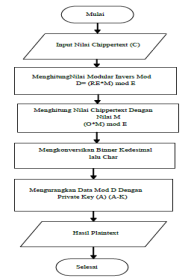 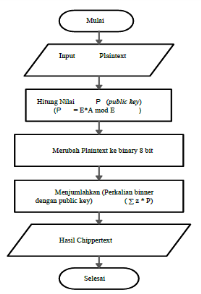 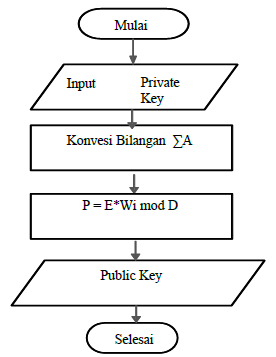 Gambar 3.1 Flowchat  Kunci	Gambar 3.2 Flowchat Enkripsi        Gambar 3.3 Flowchat DekripsiANALISA DATA DAN HASILImplementasiImplementasi system adalah tahapan dimana sistem atau aplikasi siap untuk dioperasikan pada keadaan yang sebenarnya sesuai dari hasil analisis dan perancangan yang dilakukan, sehingga akan diketahui apakah sistem atau aplikasi yang dirancang benar-benar dapat menghasilkan tujuan yang dicapai.Form Proses EnkripsiBerikut adalah tampilan form Proses Enkripsi: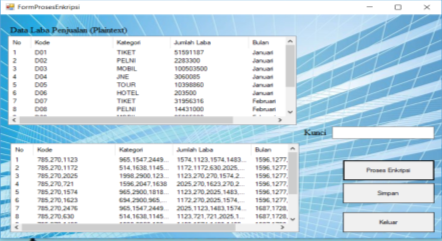 Form Proses DekripsiBerikut adalah tampilan form Proses Dekripsi: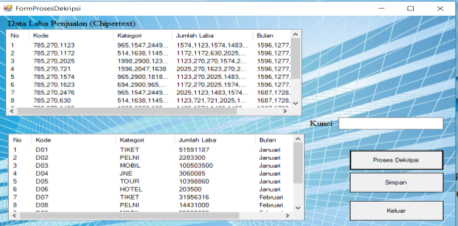 KELEMAHAN DAN KELEBIHAN SISTEMAdapun kelemahan dari sistem ini adalah sebagai berikut:Aplikasi ini hanya mampu menyamarkan data laba penjualan dan menyimpannya kedalam database, apabila database diacak tentu akan sulit untuk mendekripsikannya kembaliMetode merkle hellman memiliki kunci yang tidak sembarang dan hanya bisa diisi oleh bilangan yang co-prima, itu artinya untuk memberikan kunci pada plaintext tidak bisa menggunakan karakter huruf.Hasil enkripsi merkle hellman berupa angka dengan susunan acak, bukan berupa bilangan acak dengan makna ASCII.Adapun Kelebihan sistem ini adalah sebagai berikut:Aplikasi ini mampu melakukan pengamanan data yang cukup kuat.Aplikasi ini mampu digunakan dalam mengamankan data laba penjualan.Sistem ini dipermudah dengan nilai kunci yang default meskipun user tidak menginputkan kuncinya, sistem akan menerapkan kunci default yang hanya diketahui oleh user.KESIMPULAN DAN SARANKESIMPULANBerdasarkan analisa pada permasalahan yang terjadi dalam kasus yang diangkat tentang mengamankan data laba penjualan PT. Efata Indonesia Tour & Travel, maka dapat ditarik kesimpulan sebagai berikut:Berdasarkan hasil penelitian yang telah dilakukan sebelumnya, dalam  menganalisis permasalahan terkait dalam mengamankan data laba penjualan dengan menggunakan Ilmu Kriptografi menggunakan metode Merkle Hellman dilakukan dengan cara mencari tahu kebutuhan PT. Efata Indonesia Tour & Travel dalam mengamankan data laba penjualan. Dalam menerapkan metode Merkle Hellman dalam mengamankan data laba penjualan diterapkan dengan cara mengolah data laba penjualan kemudian mencoba mengenkripsikan dan mendekripsikan data tersebut dengan metode Merkle Hellman.Dalam merancang dan membangun aplikasi pengamanan data laba penjualan dapat menggunakan bantuan pemodelan UML terlebih dahulu, dengan kata lain aplikasi digambarkan pada bentuk Use Case Diagram, Activity Diagram dan Class Diagram. Kemudian dilakukan pengkodean dengan perancangan tersebut.Dalam menguji aplikasi pengamanan data laba penjualan dilakukanlah penerapan aplikasi tersebut di PT. Efata Indonesia Tour & Travel, setelah itu melihat seberapa cocok kinerja aplikasi tersebut dengan yang dibutuhkan pihak perusahaanSARANUntuk meningkatkan kemampuan dan fungsi dari program ini ada beberapa saran yang dapat diberikan untuk pengembangan yang bisa dilakukan yaitu:Program yang dibuat ini masih dapat dikembangkan lebih lanjut supaya menjadi sistem yang lebih lengkap berdasarkan dengan kepentingan yang lebih luas.Aplikasi ini dapat menggunakan metode lain seperti RC4, AES, RSA dan lainnya, agar kunci dari enkripsi aplikasi tersebut dapat diubah secara dinamis dengan menggunakan karakter huruf.BIBLIOGRAFI PENULISArticle InfoABSTRACT Article history:        Data laba penjualan merupakan data yang menyimpan arsip tentang laba bersih (net profit) yang telah dikurangi biaya-biaya yang menjadi beban perusahaan dalam suatu periode tertentu termasuk pajak. Penjualan dan laba pada perusahaan merupakan suatu hal yang sifatnya internal dan tidak semua pihak boleh mengetahuinya, keuntungan yang diperoleh perusahaan tidak akan dibocorkan termasuk kepada karyawan, terkecuali pada karyawan bagaian keuangan.         Berkembangnya cabang ilmu yang mempelajari tentang cara-cara pengamanan data merupakan dampak positif dari tuntutan tersedianya sistem keamanan data yang berfungsi untuk melindungi data yang ditransmisikan atau dikirimkan melalui suatu jaringan  komunikasi. Kriptografi merupakan ilmu yang mempelajari tehnik-tehnik matematika yang berhubungan dengan aspek keamanan data dan informasi seperti keabsahan data, integritas data, serta autentifikasi data. Sistem keamanan data yang akan di bangun berbasis desktop dan menggunakan Algoritma Markle Hellman.        Dengan membangun sistem Algoritma Markle Hellman diharapkan dapat membantu perusahaan dalam mengamankan data laba penjualan secara baik, aman dan cepat, sehingga informasi yang ada pada berkas tersebut tidak dapat diketahui oleh pihak lain yang tidak berkepentingan.Keyword:Kriptografi Pengamanan Data Laba Penjualan        Data laba penjualan merupakan data yang menyimpan arsip tentang laba bersih (net profit) yang telah dikurangi biaya-biaya yang menjadi beban perusahaan dalam suatu periode tertentu termasuk pajak. Penjualan dan laba pada perusahaan merupakan suatu hal yang sifatnya internal dan tidak semua pihak boleh mengetahuinya, keuntungan yang diperoleh perusahaan tidak akan dibocorkan termasuk kepada karyawan, terkecuali pada karyawan bagaian keuangan.         Berkembangnya cabang ilmu yang mempelajari tentang cara-cara pengamanan data merupakan dampak positif dari tuntutan tersedianya sistem keamanan data yang berfungsi untuk melindungi data yang ditransmisikan atau dikirimkan melalui suatu jaringan  komunikasi. Kriptografi merupakan ilmu yang mempelajari tehnik-tehnik matematika yang berhubungan dengan aspek keamanan data dan informasi seperti keabsahan data, integritas data, serta autentifikasi data. Sistem keamanan data yang akan di bangun berbasis desktop dan menggunakan Algoritma Markle Hellman.        Dengan membangun sistem Algoritma Markle Hellman diharapkan dapat membantu perusahaan dalam mengamankan data laba penjualan secara baik, aman dan cepat, sehingga informasi yang ada pada berkas tersebut tidak dapat diketahui oleh pihak lain yang tidak berkepentingan.Keyword:Kriptografi Pengamanan Data Laba PenjualanCopyright © 2020 STMIK Triguna Dharma. 
All rights reserved.Corresponding Author :Nama	  : Herman EfendiKantor	  : STMIK Triguna DharmaProgram Studi : Sistem InformasiE-Mail 	          : hermanefendi139@gmail.comCorresponding Author :Nama	  : Herman EfendiKantor	  : STMIK Triguna DharmaProgram Studi : Sistem InformasiE-Mail 	          : hermanefendi139@gmail.comCorresponding Author :Nama	  : Herman EfendiKantor	  : STMIK Triguna DharmaProgram Studi : Sistem InformasiE-Mail 	          : hermanefendi139@gmail.comPlaintextASCIIBinary(Z)T8401010100I7301001001K7501001011E6901000101T8401010100P8001010000E6901000101L7601001100N7801001110I7301001001MP*M mod AP*M mod A1578 * 1 mod 9895782578 * 2 mod 9891673578 * 3 mod 989745.....…..* ... mod …….....77578 * 77 mod 98912471428112224407S130-407Z130 -224130 -11218 - 281818- 144-744-40-2010101002471428112224407S439   - 407Z32 -2243232-11232-284-1444–74-40 - 20010010012471428112224407S663   - 407Z256-22425632-1123232-284-1444–74-40 - 20010010112471428112224407S523   - 407Z116 -224116116-1124-2844-144–74-40 - 20010001012471428112224407S130   - 407Z130-224130-11218-281818-144–744-40 - 20010101002471428112224407S18 - 407Z18 -22418-11218 -2818-144-744-40-20010100002471428112224407S523 - 407Z116 - 224116116-1124 -2844 -144 -74-40-20010001012471428112224407S144 - 407Z144 -224144-11232-28324-1444–74-40 - 20010011002471428112224407S368-407Z368-224144-11214432-28324-1444-74-40-20010011102471428112224407S439-407Z32-2243232 -11232 - 284- 1444-74-40-201001001Binary(Z)ASCIIPlaintext0101010084T0100100173I0100101175K0100010169E0101010084T1001000080P0100010169E0100110076L0100111078N0100100173I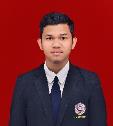 Data DiriNama 	: Herman EfendiTempat/Tanggal lahir 	: Pematang Ibul, 09 Maret 1997Jenis Kelamin 	: Laki-lakiAgama 	: Kristen ProtestanKewarganegaraan 	: IndonesiaAlamat 	: Jln. Bunga Cempaka, Gang Famili No. 01, MedanEmail 	: hermanefendi139@gmail.comLatar Belakang Pendidikan2003 – 2009 	:	SD NEGERI 007 Pematang Ibul2009 – 2012 	:	SMP Negeri 3 Bangko Pusako2012 – 2015 	:	SMK Swasta GKPS 2 Pematang Siantar 2016 – 2020 	  :  STMIK Triguna Dharma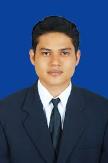 Faizal Taufik, S.Kom., M.Kom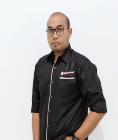 Devri Suherdi, S.Kom., M.Kom